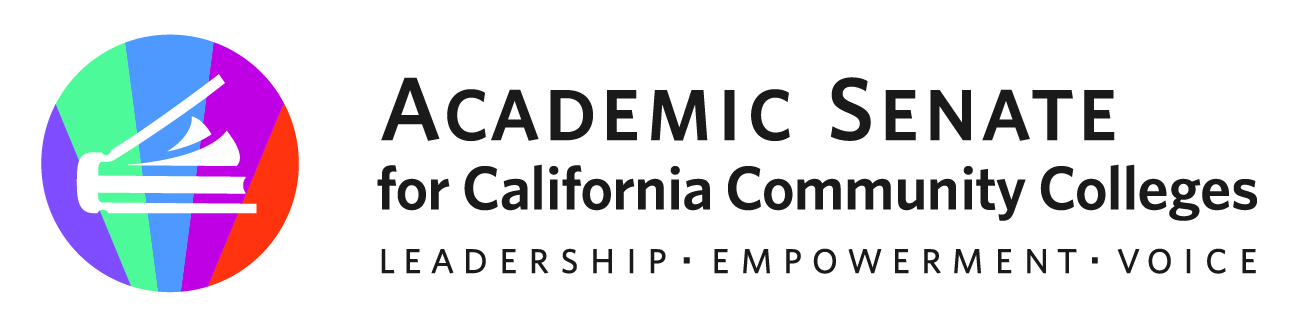 Equity and Diversity Action CommitteeMonday, September 13, 202110:00 a.m.—12:00 p.m.Zoom Info: Join from PC, Mac, Linux, iOS or Android: https://cccconfer.zoom.us/j/98938337050Or iPhone one-tap (US Toll):  +16699006833,98938337050#  or +12532158782,98938337050# Or Telephone Dial: +1 669 900 6833 (US Toll)    Meeting ID: 989 3833 7050AGENDACall to Order and Roll Call Adoption of Agenda, Minutes Volunteer, and Google Shared FolderShout-outs, Affirmations, and Lean-InContact Information SheetCommunity Agreements Acknowledge and value our diverse lived experiences and perspectivesEmpower each other to lead Create a non-judgmental, safe space where we come with a growth mindset and help each other learn and grow Be authentic and accountable to each other with clear communication, timelines, and knowledge of structuresAdvocate to the Executive Committee on behalf of the EDACEDAC/ACHRO CollaborationVirtual Fall Webinars—dates and volunteers neededSuggestions and ideasPlenary Fall 2021Theme: Leading Change: Teaching, Learning, and Governance in a Hybrid WorldAttending Plenary? (presenters and session descriptions due October 1) Resolutions due September 17—any ideas and suggestions?2021-2022 EDAC Goals and Priorities Review ASCCC Strategic Plan and RESOLUTIONS assignedDevelop an EDAC Work PlanPriorities and volunteers for activities ASCCC Cultural Competency Plan Drafts Committee Appointment ProcessEDAC workgroup sent recommendations to Executive Committee including language focused on equitable representation and suggestion of standard categories of race and identity and equitable rubric for a fair appointment process.Standards and Practices Committee will now complete the update to the process.Rostrum Article UpdateDue September 24—Hermelinda (with Michelle and Manuel Velez)Topic: Normalizing conversations about ethnic studies and critical race theoryAnnouncements Check for upcoming events at here Academic Academy (October 7-8)Area Meetings (October 15 and October 16)Plenary (November 4-6)Amazon Smile (smile.amazon.com)—select Foundation of the Academic Senate for California Community Colleges to donateApplication for Statewide ServiceClosing Comments In Progress ReviewAny other final comments or suggestions?AdjournmentIn Progress:EDAC Workplan and GoalsRostrum Article Completed Tasks:Recommendations on Committee Appointment ProcessMichelle Bean—ChairJuan ArzolaHermelinda RochaRobert Stewart, Jr.—2nd ChairNadia KhanRoberto RubalcabaTheresa Oda-BurnsLesile Shull